Revenues and Benefits Office                                                                                          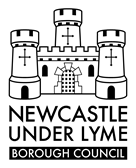 Newcastle under Lyme Borough CouncilCastle HouseBarracks RoadNewcastle under LymeStaffordshireST5 1BLSELF EMPLOYED EARNINGS INFORMATION (FORM SE) SECTION 1:  About YourselfFull Name and Residential Address:SECTION 2:  About your BusinessName and Address of Business:If yes, please give details:SECTION 3 – About the Business IncomeDo you have any prepared accounts (Audited or otherwise)		    *Yes   **Nofor the last Financial Year?*if YES, please return a copy with this form.**If NO, please give a reason why and the date you expect to have them:IF YOU DO NOT HAVE ANY PREPARED ACCOUNTS OR IF YOU HAVE NOT BEEN TRADING FOR A FULL YEAR, PLEASE COMPLETE SECTION 4 OF THIS FORM.Do you have your latest Schedule D Tax Assessment?		              *Yes   **No*If YES, please return a copy with this form.**If NO, please give a reason why and the date you expect to receive it:SECTION 4 – About Business IncomeINCOME (Complete this Section ONLY if you do not have any prepared accounts for the last Financial Year, OR if you have not been trading for a full year.)(This should be your last financial year OR if you have not been trading for a full year it should be the date your business started to current date.)EXPENSES (You must only include amounts that relate SOLELY to the Business; e.g., Telephone – if calls are made you must apportion the total cost in accordance with the amount of private use and enter the amount for business use only)Who owns the vehicle(s)?	If a Company Vehicle, do you have use of it outside of business? 	Yes       NoIs it reasonable to assume that the trading figures for the next six months will be similar to those quoted above?									Yes       NoIf ‘NO’ – explain likely difference:SECTION 5 – Other OutgoingsDECLARATIONI declare that to the best of my knowledge, the information given is true and complete.  I understand that to give false or incomplete information may lead to prosecution.  I authorise the Council to verify any information given by me with other sources within the Council and other Councils should they desire. I authorise the Council to use information I have provided in connection with this and any other claim for Social Security Benefits that I have made or may make.  Some information may be given to other Government organizations, if the law allows this. I undertake to notify in WRITING any change in my income IMMEDIATELY if such change occurs.  Once you have completed this form, please email benefits@newcastle-staffs.gov.ukGeneral Data Protection Regulations:  Your right to privacy is very important to us and we recognize that when we collect, use or store your personal data you trust us to act in a responsible manner.  For a full explanation of how Newcastle under Lyme Borough Council uses your data and what your rights are, please read our privacy notice at https://www.newcastle-staffs.gov.uk/all-services/advice/privacy-noticeDate:Your Full Name:Property Ref:Your Current Address:Account Ref:Benefit Ref:Telephone Number of Business:Type of BusinessDate Business Commenced:Start Date of Current Financial Year:Average number of hours worked per week:Is your business a partnership?Yes   NoIf yes, what percentage of total profit/loss is yours?(Please provide Partnership Agreement)Is your Husband/Wife a partner in the business?Yes   NoIf yes, what percentage of total profit/loss is theirs?Is your husband/wife on the payroll of the business?Yes   NoIf yes, what are his/her earnings?Are there any other people on the payroll of the business?Yes   NoDo you use part of your own home for business purposes?Yes   NoState exact period covered:From:To:Sales/Takings/Income£PLUS VAT Refunded+£PLUS Closing Stock+£LESS Cost of Sales-£LESS VAT Paid Out-£LESS Opening Stock-£GROSS PROFIT=£Drawings (Cash or Stock)£Wages Paid to Self£Wages Paid to Spouse/Partner£Wages Paid to Others£Rent (Business premises or proportion of your home rent attributed to the business)£Heating and Lighting£Cleaning£Telephone£Business Insurance£Advertising£Printing and Stationery£Postage£Accountants Charge£Bank Charges£Business Loan Interest Payments (please enclose Loan Agreement)£Business Assets Repair/Replacement (do not include Motoring)Was this covered by insurance?Yes       NoLeasing Charges (do not include Car)£Please state what is leasedBusiness Entertainment£Bad Debts (please specify)£Other Expenses (please specify)£££££Motoring ExpensesMotoring ExpensesCar Lease£Road Tax£Petrol/Diesel£Repairs£Insurance£National InsuranceNational InsuranceDo you hold an Exemption Certificate:Yes       NoIf ‘NO’ please provided evidence of your contributions:£Personal Pension ContributionsPersonal Pension ContributionsIf you contribute to a Personal Pension Scheme, please state:              amount paid£Frequency (Weekly/Monthly/Annually) Name:    Name:    Signature:    Signature:    Tel:    Email:    Email:    Date:    